La couverture de l’album :Le titre :Coller mon image préférée :Ce que j’ai pensé :                                            J’ai un peu aimé l’histoireJ’ai beaucoup	aimé l’histoire.                                                          Je n’ai pas aimé l’histoireJe dicte à la maîtresse :Dessin du personnage principalJ’ai ressenti  de :                                               la colère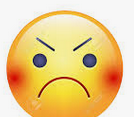 la peur                                                 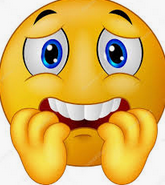                              L’ennui       la joie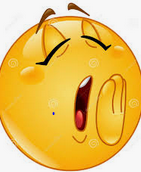 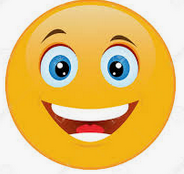 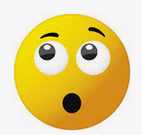 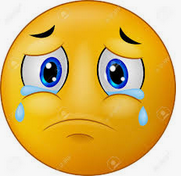 L’étonnement                                           La tristesseCette histoire me fait penser à : Dessin du personnage principal